Методические рекомендации для студентовТема занятия «Построение алгоритма и его реализация на компьютере»Значение темы:Программирование используется в различных информационных технологиях. В медицине они тоже применяются.Цели занятия: на основе теоретических знаний и практических умений обучающийся должен  знать:Примеры  построения алгоритмов с использованием конструкций проверки условий, циклов и способов описания  структур данных Основные алгоритмические конструкции и их описание средствами языков программирования.уметь:Выполнять реализацию на компьютере  несложных алгоритмов, алгоритмов решения задач.Выполнять тестирование созданного алгоритма.План изучения темы:Контроль исходного уровня знанийВопросы:1. Каковы способы записи алгоритмов?2. Кто и когда впервые ввел понятие алгоритма?3. В чем заключаются основные свойства алгоритма?5. Каковы основные принципы разработки алгоритмов?6. Чем объясняется разнообразие форм записи алгоритмов?7. Охарактеризуйте словесно-пошаговый способ записи алгоритмов.8. Охарактеризуйте табличную форму записи алгоритмов.9. Что такое результат выполнения алгоритма?10. Что такое исходные данные?Краткое содержание темы: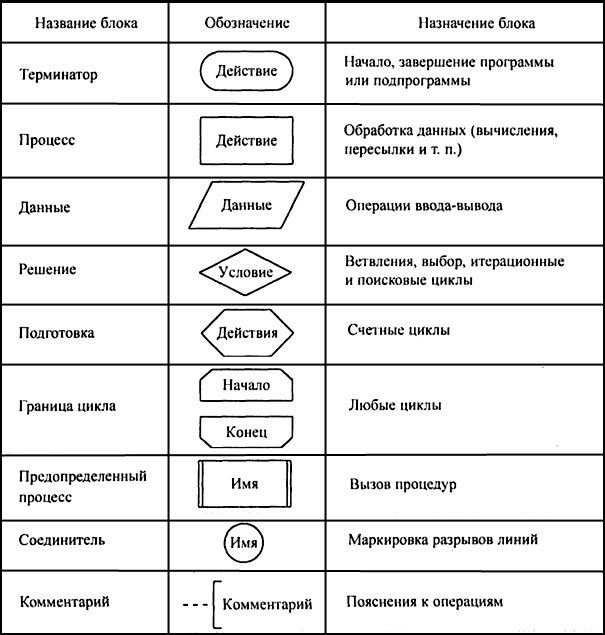 В алгоритмах линейной структуры действия выполняются последовательно одно за другим: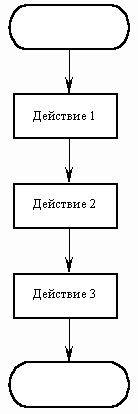 В алгоритмах разветвленной структуры в зависимости от выполнения или невыполнения какого-либо условия производятся различные последовательности действий. Каждая такая последовательность действий называется ветвью алгоритма.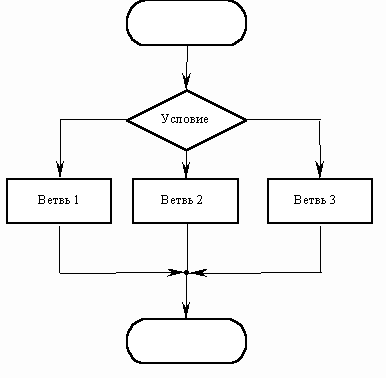 В алгоритмах циклической структуры в зависимости от выполнения или невыполнения какого-либо условия выполняется повторяющаяся последовательность действий, называющаяся телом цикла. Вложенным называется цикл, находящийся внутри тела другого цикла. Различают циклы с предусловием и послеусловием: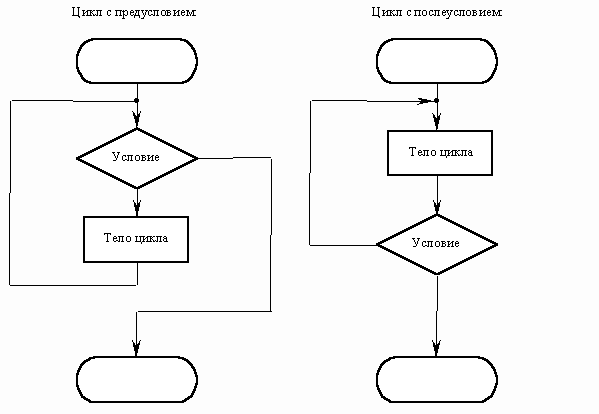 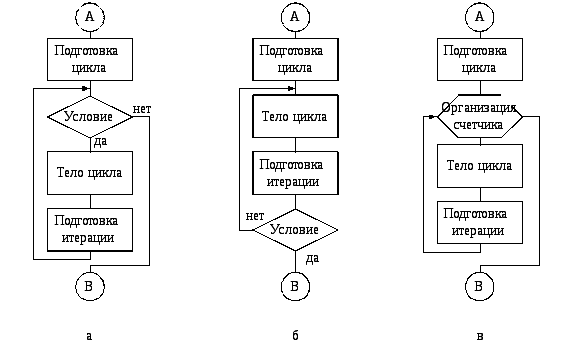 Итерационным называется цикл, число повторений которого не задается, а определяется в ходе выполнения цикла. В этом случае одно повторение цикла называется итерацией.Организация счетчика – задание начального и конечного значения, а также шага переменной цикла.Например: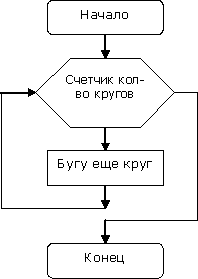 Самостоятельная работаЗадание 1. В текстовом редакторе Ms Word выполните следующие задания:Представьте иллюстрированный алгоритм «Приготовление бутерброда». (Иллюстрации найдите в Интернете)Какой структуры получился данный алгоритм?Представьте в виде блок-схемы алгоритм «Поступление в колледж» при условии, что поступление на бюджетную основу возможно, если средний балл аттестата 4,0 и выше.Какой структуры будет данный алгоритм?Представьте в виде блок-схемы алгоритм следующих условий: пропущенное занятие в колледже необходимо отрабатывать до тех пор,  пока не отработаешь пропущенную тему на отметку 3 и более.Какой структуры будет данный алгоритм?Представьте в виде блок-схемы алгоритм следующих условий: на физкультуре вам задали бежать 5 кругов.Какой структуры будет данный алгоритм?Подведение итоговДомашнее заданиеСоставьте дома алгоритм:Отец и двое сыновей отправились в поход. Они подошли к берегу реки. Посреди озера — остров. У берега — маленький плот: выдерживает или одного взрослого или двух детей. Как всем переправиться на остров?ТестированиеСвойства алгоритма:дискретностьрезультативностьдетерминированностьмассовостьпонятностьновизнаоднозначностьактуальностьдостоверностьСвойство алгоритма "результативность" означает:алгоритм должен иметь дискретную структуруиспользование системы команд исполнителяисполнитель алгоритма выполняет алгоритм строго по шагамточное исполнение всех команд алгоритма за конечное число шагов приводит к определенному результатуСвойство алгоритма "дискретность" означает:обеспечение алгоритмом решения нескольких задачточное исполнение команд алгоритма приводит к определенному результатупоследовательное конечное числа шаговориентация на конкретного исполнителясистема команд алгоритмаФормальный исполнитель:компьютерчеловекавтоответчиксобакаНеформальный исполнитель:роботпользователь ПКкурсор компьютераводитель автомобиляавтопилотГрафический способ описания алгоритма:схемаблок-схемаформулаконфигурацияАлгоритмом является:технический паспорт автомобилясписок класса в журналесхема эвакуации из помещения в случае пожараинструкцию по пользованию огнетушителемрасписание уроков в колледже